Athens 28 January 2020MEDITERRANEAN INFORMATION OFFICE FOR ENVIRONMENT,CULTURE AND SUSTAINABLE DEVELOPMENT (MIO ECSDE)“Piloting Marine Litter Prevention and Mitigation Measures in Mediterranean Marine Protected Areas”SUBMISSION OF OFFERS BY: 12 February 2020 at 17:00 pm Greek TimeBUDGET CEILING: 54.000 EUROS divided by 2: 27.000 EUROS per pilot action (demo). The amount includes all other costs, income taxes and any other amount payable or cost that may be required for the completion of the work/service.ASSESSMENT CRITERIA: Most advantageous offerDescription of Service In the context of the Interreg Med Plastic Busters MPAs project (https:/plasticbustersmpas.interreg-med.eu), MIO-ECSDE is conducting an offer-request for the realization of 2 actions for “Piloting Marine Litter Prevention and Mitigation Measures in Mediterranean Marine Protected Areas” in two of the following coastal and marine protected areas: Kornati National Park (Croatia), Strunjan Landscape Park (Slovenia), Thermaikos Gulf Protected Areas (Greece). These actions will be performed by different consultants or organizations in each country, which will be selected under the present procedure.The details of the activity are defined in the terms of the present document and its Annexes.Procurement procedureThe procurement will proceed having regard to:General principles of EU law on procurements.Internal Rules and Regulations of MIO-ECSDE.The present CALL FOR OFFERS.Offer SubmissionParticipation in this Call for Offers is open, on equal terms, to all organizations or consultants who meet the conditions laid down in this Call where they possess adequate professional experience and capacity. Interested Parties should submit an offer including the following:The Offer Form as given in Annex I including list of implemented and ongoing projects – references and CVs of the team members / expert(s).Their Financial Offer using the format given in Annex II in a separately closed envelope. Official registration certificate, VAT number registration and legal status form and representation where applicable. Deadline for submission of offers SUBMISSION OF OFFERS UNTIL: 12th February 2020 at 17:00 Athens TimeThe successful candidates will be informed within 4 working days following the submission deadline.Awarding Criteria – Evaluation The most advantageous offer as per the Evaluation Criteria described in the Terms of Reference and in the present call for Offers.The evaluation of offers will be made as follows:The score of each one of the offers received will be calculated with the following simple formula: Sx=Cx/Ex, where:  Cx is the amount of the Financial OfferEx is the total sum of the evaluation criteria pointsSx is the final score rounded up to the first digitThe selected offer will be the one with the smaller Sx.Place & Time of Offers’ SubmissionInterested Parties are invited to submit their offers on their own responsibility, either in person or through a specially authorized representative, or by sending it by registered prepaid post with delivery receipt, at the premises of:MIO-ECSDE office in AthensAddress: 12, Kyrristou str., 105 56 Athens, Greeceon the condition that offers shall reach MIO-ECSDE office’s premises by 12 February 2020 at 17.00 pm.The external envelope must bear the following statement:Offer for the Project: “Piloting Marine Litter Prevention and Mitigation Measures in Mediterranean Marine Protected Areas”The Financial Offered should be included in a separately sealed envelope bearing the title: Financial Offer – do not openOffers submitted after the specified date and time or offers that have been duly posted but have not reached the designated place in good time, shall not be taken into consideration and shall be returned as inadmissible, without being unsealed.MIO ECSDE bears no liability whatsoever for any late delivery of the offers or for the contents of its accompanying folders. The present call for offers is posted on the website of MIO-ECSDE (www.mio-ecsde.org ).The Chairman of MIO-ECSDEProf. Michael J. ScoullosAnnexes: Offer Form Table for the Financial OfferTerms of ReferenceAnnex I: OFFER FORM SECTION 1: ORGANIZATION/EXPERT INFORMATIONSECTION 2: ACTIVITY DESCRIPTIONSECTION 3: IMPLEMENTING TEAM & EXPERIENCEList all partners/experts that will be directly involved in implementing this activity with a key role and responsibility. For each one, describe their anticipated role.List the projects or activities of similar nature performed during the past five (5) years: ATTACH THE CVs OF THE MAIN EXPERTS THAT WILL BE INVOLVED IN THE IMPLEMENTATION OF THE ACTIVITYHaving read and understood the Terms of Reference, I undertake the responsibility of organizing the activity in the event of its approval.Signature:	__________________________	Date: _______________________Annex II: Table for the Financial OfferAnnex III: Terms of ReferenceTERMS OF REFERENCE“Piloting Marine Litter Prevention and Mitigation Measures in Mediterranean Marine Protected Areas”In the framework of:The Interreg Med Plastic Busters MPAs project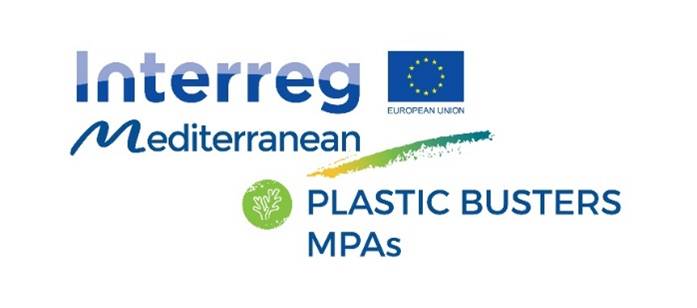 January 2020The frameworkThe marine litter prevention and mitigation measures will be piloted within the framework of the Plastic Busters MPAs project.Plastic Busters MPAs (https://plasticbustersmpas.interreg-med.eu) is a 4-year-long Interreg Med funded project and aims to contribute to maintain biodiversity and preserve natural ecosystems in pelagic and coastal MPAs, by defining and implementing a harmonized approach against marine litter. The project entails actions addressing the whole management cycle of marine litter, from monitoring and assessment to prevention and mitigation. The project will set-up and implement up to 10 marine litter demonstration projects in pilot coastal and marine protected areas (MPAs). Demos will showcase MPA-relevant marine litter measures and lessons learned will be captured in a set of comprehensive guidelines to support replication of actions in other Mediterranean coastal and marine protected areas. Plastic Busters MPAs has already selected the following project partner MPAs for piloting at least five marine litter prevention and mitigation measures: the Tuscan Archipelago National Park, the Pelagos Sanctuary, the Cabrera National Park, the Zakynthos National Marine Park. A fifth demo action will be carried out in an MPA to be selected by the Croatian partners of the project.For the remaining five MPA locations of the demo projects, the Steering Committee of the Plastic Busters MPAs project decided at its 4th meeting (12-13 November 2019, Barcelona) to give priority to sites located in the following coastal and marine protected areas: Miramare (Italy), Torre Cerrano (Italy), Torre Guaceto (Italy), Ebro Delta (Spain), Cabo de Gata (Spain), Cala Ratjada (Spain), Kornati National Park (Croatia), Strunjan Landscape Park (Slovenia), Thermaikos Gulf Protected Areas (Greece). These areas have already developed Marine Litter Action Plans within the framework of the Interreg Med ACT4LITTER project (https://act4litter.interreg-med.eu). Plastic Busters MPAs within its contractual commitments has committed to concretely capitalize on the Interreg Med ACT4LITTER project results. At the Steering Committee of the Plastic Busters MPAs it was decided that the project partner SCP/RAC will launch a call for the demos to be implemented in the ACT4LITTER MPAs of Italy and Spain, while MIO-ECSDE will launch a call for the demos to be implemented in the remaining three areas located in Croatia, Greece and Slovenia.Marine litter prevention and mitigation measures to be pilotedDuring the studying phase of the Plastic Busters MPAs project, a desk study and a consultation for the identification of the most effective measures to be implemented directly by MPAs managers was held. Based on the outputs and taking stock of the ‘ACT4LITTER TOP 10 PRIORITY ACTIONS TO CURB MARINE LITTER IN MEDITERRANEAN MARINE PROTECTED AREAS’ document, it was decided that the types of measures to be considered for the demos are the following ones:Promoting best practices for tourism and recreationImproving solid waste management systems and practicesPromoting the replacement of single-use plasticsBanning specific items and activitiesAwareness raising campaignsImproving port reception facilities for the delivery of waste from shipsUpcycling and/or recyclingPromoting extended producer responsibility schemesFishing for litter schemeDerelict fishing gear management schemesThe proposed measure to be piloted should be one of the aforementioned measures. It should be setup and implemented in one of the following three areas: Kornati National Park (Croatia), Strunjan Landscape Park (Slovenia), Thermaikos Gulf Protected Areas (Greece). The proposed measure should be included in the Marine Litter Action Plan of the aforementioned areas (see ANNEX 1) and should be implemented in close collaboration with the Management Bodies of those areas. The proposed measure will be implemented in line with the guidelines to be developed by the Plastic Busters MPAs project in order to ensure a coordinated approach. The guidelines will be shared with the successful applicant within February 2020.Time FrameThe measure has to be setup by March 2020 and successfully completed by September 2020.ANNEX 1Annex I can be found in the links below:Action Plan for Marine Litter in Kornati National Park: https://bit.ly/2GvnZCR Action Plan for Marine Litter in Landscape Park Strunjan: https://bit.ly/37AUOKxAction Plan for Marine litter in Thermaikos Gulf Protected Areas: https://bit.ly/2O59NVo 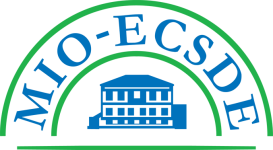 Mediterranean Information Officefor Environment, Culture & Sustainable DevelopmentThe Mediterranean NGO Federation for Environment and development12, Kyrristou str. 105 56, Athens, GreeceT: +30210-3247490 | 0030-210-3247267 F: 0030-210-3317127E: info@mio-ecsde.orgW: www.mio-ecsde.orgCALL FOR OFFERSEvaluation Criteria The proposed measure to be piloted is one of the 10 measures mentioned in the ToRON/OFFThe proposed measure is implemented in one of the following three areas: Kornati National Park (Croatia), Strunjan Landscape Park (Slovenia), Thermaikos Gulf Protected Areas (Greece)ON/OFFThe proposed measure is included in the Marine Litter Action Plan of the aforementioned areas (see ANNEX I) and implemented in close collaboration with the Management Bodies of those areas – Letter from the competent Management Body attached.ON/OFFQualifications and Requirements A registered organization in the country or an individual expert or team of experts that possess(es) adequate professional experience and capacity.ON/OFFNumber of projects implemented and ongoing - references: A record of 2 successfully implemented similar projects in terms of nature and value in the last 5 years and ongoing.20 points (min)30 points (max)(2 points plus for each additional project with max 10 points plus)Activity Description Quality and efficiency of the implementation: realistic and clearly defined project management and planning20 points (min)30 points (max)Impact: clear and realistic description of expected results, clear link to the proposed actions20 points (min)30 points (max)Excellence – Innovation: degree of innovation, level of technical challenges, technical feasibility and risks20 points (min)30 points (max)Implementing Team and ExperienceExpertise and Experience of the expert(s): at least 5 years of professional experience in one of the following fields: marine environment protection and management, marine litter management, waste management, management of marine protected areas20 points (min)30 points (max)(2 points plus for each additional year of professional experience with max 10 points plus)Total:100 points (min)150 points (max)Applicant Organization/Expert NameWrite the name of the organization as stated in the legal registration certificate.Physical AddressWhere your office is located, if different from mailing address below. Please include the country in which your office is located.Mailing Address (if different from the above)Email AddressName of Project LeadProvide the name for the person responsible for correspondence with MIO-ECSDE regarding this project.Position in Organization (if applicable)Email Contact of Project LeadProvide an email address. MIO-ECSDE will use this email address to communicate with you.Telephone (include country code)Provide a number for the office and for a mobile phone of the project lead contact, if available.Website Address (if any)Organization Type (if applicable)Activity TitleActivity Description (Max 250-300 words)Describe the main objectives of the activity, the Relevance to the Plastic Busters MPAs project and specifically to the Terms of Reference of the present call. Explain how this activity contributes to the priorities of the Marine Litter Action Plan of the proposed area. Activity Implementation Approach (Max 250-300 words)Describe the proposed strategy and lines of action of the activity in response to the Terms of Reference, including a summary of the mains lines of action, the implementation steps, the implementing team, the target groups.Activity Impact (Max 250-300 words)Provide a clear and realistic description of the expected results and how these can improve the current marine litter status in the pilot area. Excellence – Innovation (Max 250-300 words)Describe the degree of innovation of the proposed activity, the technical challenges (if any), the technical feasibility and risks and explain how you intend to minimize the risk.Contact with PAs Management Bodies (150 - 300 words)Describe the working relations of the applicant with the Management Body of the pilot Protected Area. A letter of support from the Management Body of the pilot Protected Area or its inclusion in the implementing team is obligatory.Name of Organisation/Expert Nationality Role Partner/Expert 1 Partner/Expert 2 Etc (if applicable otherwise delete)Name of Project/Activity Total value Period of Contract Starting Date Client/Contracting Authority and place Current status(completed, on-going, stalled, etc.)Expenses Category Expense Description Total amount in EuroLabor costsProfessional servicesSuppliesEquipmentTravel costsOtherTOTAL max (27.000 euro)